В КАКОЙ СПОРТ «ОТДАТЬ» РЕБЁНКА?    Современные родители должны хорошо понимать, что записав своего сынишку или дочь в спортивную секцию, они способствуют поддержанию оптимального баланса физического и умственного развития своего ребёнка. С особым вниманием родителям следует отнестись к выбору конкретного вида спорта для своего малыша.     Недаром ведь существуют и активно совершенствуются специальные научные методики, с помощью которых можно оценить предрасположенность ребёнка к тому или иному виду спорта и дать рекомендации по выбору наиболее подходящего возраста, когда малыша можно отдавать в спортивную секцию.    На протяжении многих лет учёные умы пытаются выяснить, как у обычного ребёнка распознать задатки будущего великого спортсмена. Уже создано немало методик по определению спортивно одарённых детей. Каждый ребёнок рождается на этот свет с уже определёнными задатками, которые можно выявить даже в совсем раннем возрасте. Подобные тестирования не займут много времени. А само исследование для ребёнка выглядит как обыкновенная игра. Но эффект от такой игры может стать очень даже очевиден. Если родители хотят видеть своего ребёнка профессионально занимающимся каким-либо спортом, то следует пройти такую диагностику как можно раньше, чтобы не упустить драгоценное время.    Если же вы хотите, чтобы занятия ребёнка спортом носили второстепенный характер и исполняли роль любимого хобби, то в таком случае можно выбирать любой вид спорта. Главное, чтобы не было медицинских противопоказаний для занятий.    Самая основная задача при выборе вида спорта для своего ребёнка – правильно оценить состояние его здоровья. Не лишней здесь будет и консультация спортивного врача. Лечащий врач-педиатр может не знать в должной степени специфики конкретного вида спорта, а это должно стать определяющим фактором при выборе вида спорта для вашего ребёнка.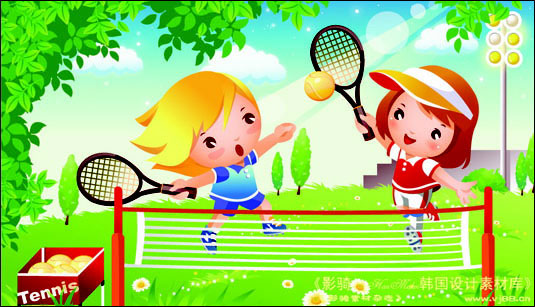 Плюсы (+):· Названные выше приличные призовые деньги, выигранные на престижном турнире;· Занятия большим теннисом разовьют у вашего ребёнка ловкость и быстроту реакции;· Регулярные тренировки улучшат координацию и работу дыхательной системы;· Теннис станет очень полезным, если ваш ребёнок страдает остеохондрозом или заболеваниям обмена веществ.Не рекомендуется:· Ребёнка нельзя отдавать в большой теннис, если у него наблюдается нестабильность шейных позвонков;· Если у малыша плоскостопие;· Близорукость или язвенная болезнь.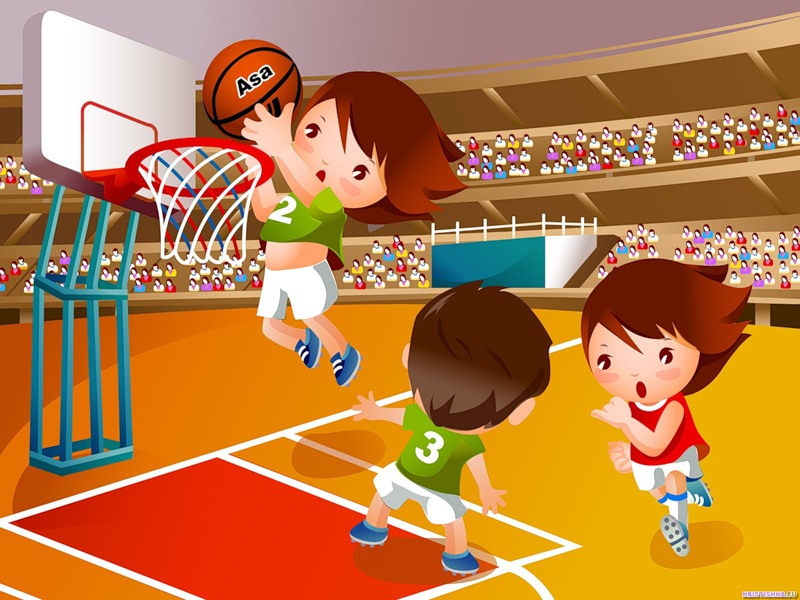 Плюсы (+):· При занятиях футболом очень хорошо развиваются мышцы ног и таза;        · В баскетболе улучшается работа зрительного и двигательного аппаратов, функционирование дыхательной и сердечнососудистой систем, координация движений;                                                                                                                  · У занимающихся волейболом появляется точность и быстрота реакций, ловкость,  улучшается осанка;                                                                                  · Хоккей поможет укрепить ребёнку опорно-двигательный аппарат в целом, улучшить работу дыхательной, сердечнососудистой и нервной системы;        · В некоторых случаях занятия этими видами спорта могут стать полезными даже для детишек с сердечнососудистыми патологиями и сахарным диабетом (при условии выполнения ими около 50-60% от общей нагрузки).Не рекомендуется:· Эти виды спорта противопоказаны детям, у которых присутствует неустойчивость шейных позвонков (легко смещаться при резких движениях);       · Нельзя активно заниматься этим спортом при плоскостопии;                           · Язвенных болезнях и астме.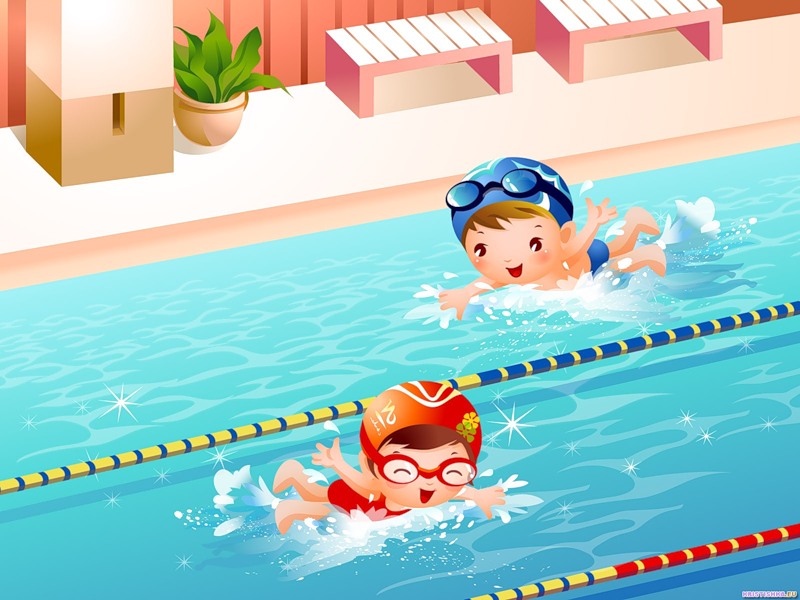 Плюсы (+):· При занятиях плаванием ребёнок получает постоянный гидромассаж, который может улучшить кровообращение;· Плавание укрепляет нервную систему малыша;· Регулярные занятия в бассейне помогут правильно сформировать костно-мышечную систему у ребёнка;· Плавание улучшает работу лёгких;· Особенно полезно заниматься этим видом спорта детям со сколиозом, близорукостью, сахарным диабетом и ожирением;· Плавание закалит организм ребёнка и будет содействовать всестороннему физическому развитию.Не рекомендуется:· Нельзя заниматься плаванием при наличии открытых ран;· Кожных заболеваниях;                                                                                                                       · При болезнях глаз.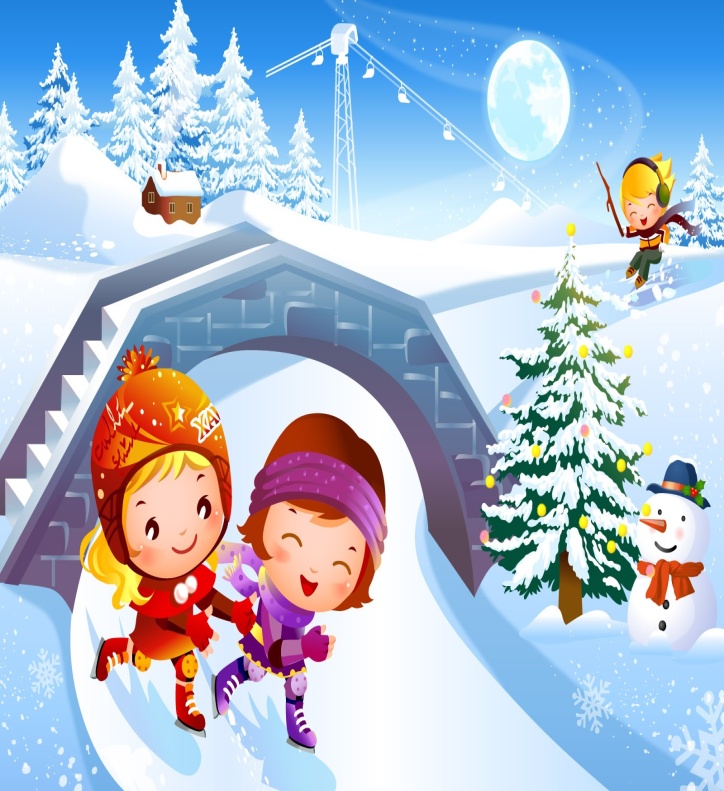 Плюсы (+):· Эти виды спорта способствуют развитию опорно-двигательного аппарата;                                    · Улучшают работу дыхательной и сердечнососудистой систем;· Повышают работоспособность и выносливость у ребёнка;· Коньки и лыжи специалисты рекомендуют и деткам со сколиозом, остеохондрозом, с заболеваниями обмена веществ.Не рекомендуется:· Не стоит увлекаться этими видами спорта при заболеваниях лёгких;· Астме или близорукости.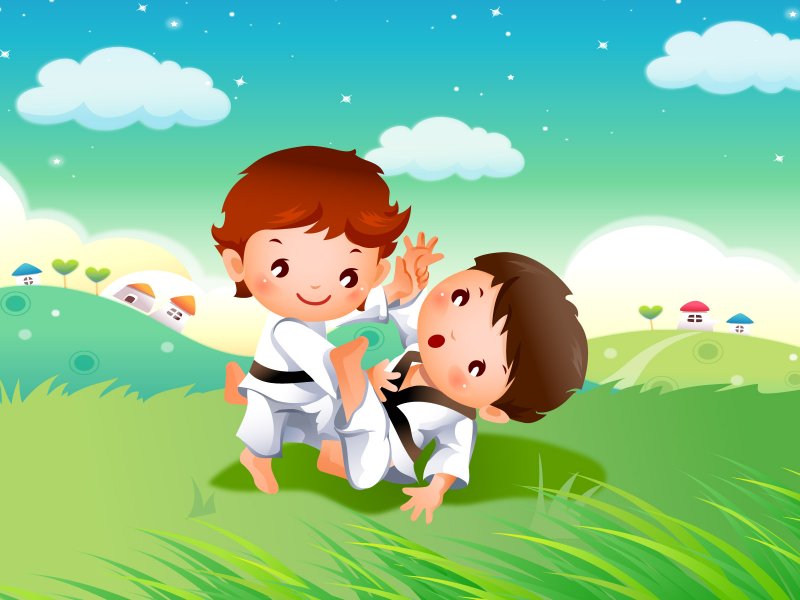 Плюсы (+):· Занятия восточными единоборствами окажет общее оздоровительное действие на детский организм;· Если у ребёнка неустойчивая психика, то такие занятия помогут ему научиться контролировать своё состояние.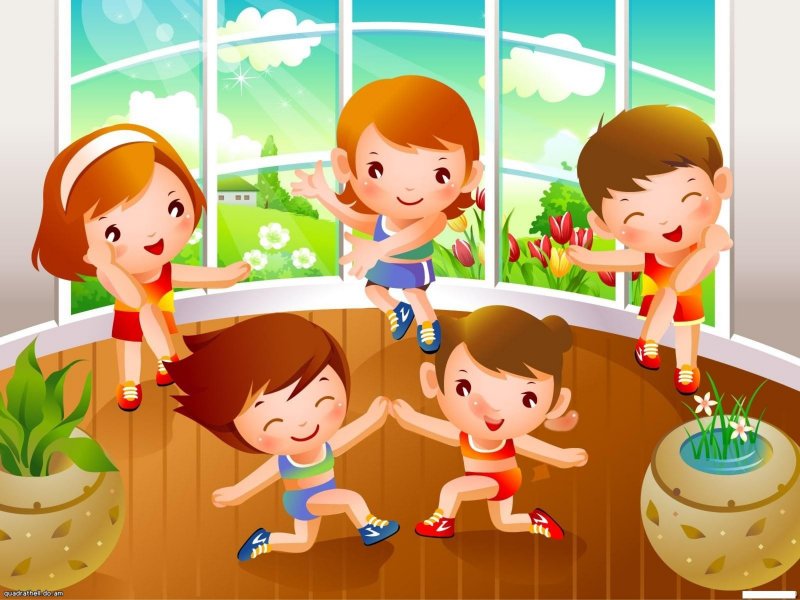 Плюсы (+):· Занятия помогут развить гибкость и пластичность;· Улучшают координацию движений:· Способствуют формированию красивой правильной фигуры.Не рекомендуется:· Осторожность в этом спорте нужно соблюсти тем деткам, кто страдает сколиозом;· Высокой степенью близорукости;· Некоторыми заболеваниями сердечнососудистой системы.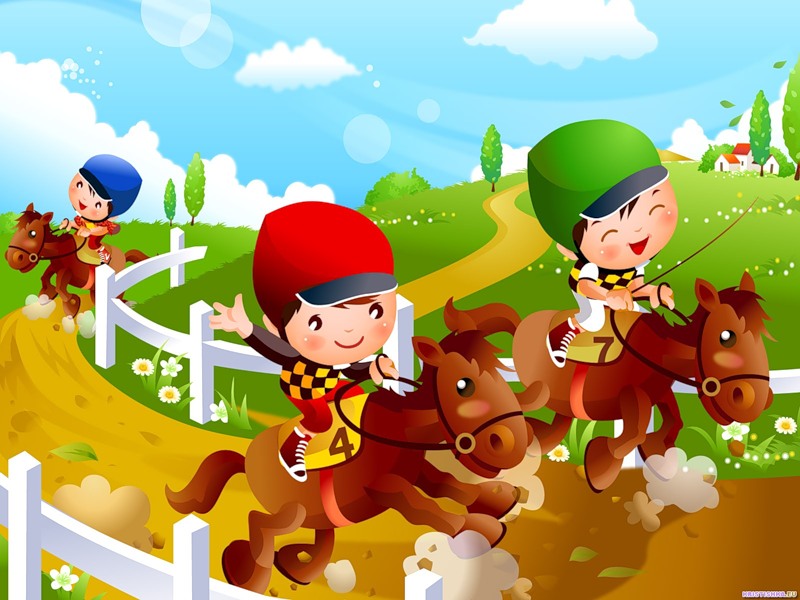  Конный спорт способен лечить психические расстройства, и даже детский церебральный паралич. Нельзя не сказать, что просто общение с животным подарит ребёнку огромное количество положительных эмоций.Если у вашего ребёнка нет серьёзных заболеваний, а, следовательно, и особых противопоказаний, то просто для поддержания его в хорошей физической форме, малыша можно отдать в любую заинтересовавшую вас спортивную секцию.